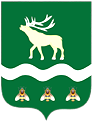 Российская Федерация Приморский крайДУМА ЯКОВЛЕВСКОГО МУНИЦИПАЛЬНОГО ОКРУГАПРИМОРСКОГО КРАЯРЕШЕНИЕ26 марта 2024 года                      с. Яковлевка                               № 272 - НПАО Положении об оказании поддержки гражданам и их объединениям, участвующим в охране общественного порядка, создании условий для деятельности народных дружин на территории Яковлевского муниципального округаВ соответствии с Федеральным законом от 06.10.2003 № 131-ФЗ «Об общих принципах организации местного самоуправления в Российской Федерации», Законом Приморского края от 05.12.2022 № 247-КЗ «О Яковлевском муниципальном округе Приморского края», Уставом Яковлевского муниципального округа, в связи с созданием Яковлевского муниципального округа и необходимостью формирования нормативной правовой базы Яковлевского муниципального округа Дума Яковлевского муниципального округаРЕШИЛА:1. Утвердить Положение об оказании поддержки гражданам и их объединениям, участвующим в охране общественного порядка, создании условий для деятельности народных дружин на территории Яковлевского муниципального округа  (прилагается).2. Настоящее решение вступает в силу после его официального опубликования.3. Опубликовать настоящее решение в газете «Сельский труженик» и разместить на официальном сайте Яковлевского муниципального округа в информационно-телекоммуникационной сети «Интернет».Председатель Думы Яковлевского муниципального округа                                                              Е.А. ЖивотягинИ.о. главы Яковлевского муниципального округа                                                               Е.Г. ПодложнюкПриложение УТВЕРЖДЕНОрешением Думы Яковлевскогомуниципального округаот  26.03.2024 № 272 - НПАПоложениеоб оказании поддержки гражданам и их объединениям, участвующим в охране общественного порядка, создании условий для деятельности народных дружин на территории Яковлевского муниципального округа1. Общие положения1.1. Положение об оказании поддержки гражданам и их объединениям, участвующим в охране общественного порядка, создании условий для деятельности народных дружин на территории Яковлевского муниципального округа (далее - Положение) разработано в соответствии с требованиями федеральных законов от 6 октября 2003 года № 131-ФЗ «Об общих принципах организации местного самоуправления в Российской Федерации» и от 2 апреля 2014 года № 44-ФЗ «Об участии граждан в охране общественного порядка», Закона Приморского края от 30 апреля 2015 года № 598-КЗ «Об отдельных вопросах деятельности народных дружин на территории Приморского края», на основании Устава Яковлевского муниципального округа.1.2. Народные дружины действуют в соответствии с Федеральным законом от 02.04.2014 № 44-ФЗ «Об участии граждан в охране общественного порядка», другими федеральными законами и принятыми в соответствии с ними иными нормативными правовыми актами Российской Федерации, законами и иными нормативными правовыми актами Приморского края, нормативными правовыми актами муниципального округа, а также уставом народной дружины.1.3. Порядок создания, реорганизации и (или) ликвидации общественных объединений правоохранительной направленности, народных дружин определяется Федеральным законом от 19.05.1995 № 82-ФЗ «Об общественных объединениях» с учетом положений Федерального закона от 02.04.2014 № 44-ФЗ «Об участии граждан в охране общественного порядка».2. Полномочия органов местного самоуправления Яковлевскогомуниципального округа по оказанию поддержки гражданам и их объединениям, участвующим в охране общественного порядка, созданию условий для деятельности народных дружин на территории Яковлевского муниципального округа2.1. Полномочия Думы Яковлевского муниципального округа (далее – Дума округа):а)  установление границ территории, на которой может быть создана народная дружина;б) утверждение расходов бюджета Яковлевского муниципального округа на финансирование мероприятий по оказанию поддержки гражданам и их объединениям, участвующим в охране общественного порядка, созданию условий для деятельности народных дружин на территории Яковлевского муниципального округа;в) иные полномочия, предусмотренные законодательством Российской Федерации, законодательством Приморского края,  Уставом Яковлевского муниципального округа.2.2. Полномочия Администрации Яковлевского муниципального округа (далее – Администрация округа):а) принятие и организация выполнения муниципальных целевых программ по оказанию поддержки гражданам и их объединениям, участвующим в охране общественного порядка, созданию условий для деятельности народных дружин на территории Яковлевского муниципального округа;б) осуществление морального и материального стимулирования народных дружинников в соответствии с порядком установленным Администрацией округа;в) принятие решения о передаче во владение и (или) пользование муниципального имущества народным дружинам, действующим на территории Яковлевского муниципального округа; г) создание штаба по координации деятельности народных дружин, утверждение положения о муниципальном штабе и его состава;д) определение совместным решением Администрации округа, народной дружины, отделения полиции № 12 МО МВД России «Арсеньевский», иных правоохранительных органов, порядка взаимодействия народной дружины с органами внутренних дел (полицией) и иными правоохранительными органами; е) поддержка народных дружин как социально ориентированных некоммерческих организаций в соответствии с действующим законодательством и муниципальными правовыми актами;ж) содействие народным дружинам и общественным объединениям правоохранительной направленности в организации взаимодействия с правоохранительными органами;з) направление рекомендаций гражданам, участвующим в поиске лиц, пропавших без вести, по решению вопросов формирования организованных групп, определения маршрута и места предполагаемого поиска, иных вопросов;и) согласование кандидатур командиров народных дружин, избираемых членами народных дружин;к) согласование планов работы народных дружин, места и времени проведения мероприятий по охране общественного порядка, количества привлекаемых к участию в охране общественного порядка народных дружинников;л) оформление удостоверения народного дружинника, выдача и учет выданных удостоверений, нагрудных знаков и форменной одежды народного дружинника в порядке, установленном Законом Приморского края от 30.04.2015 № 598-КЗ «Об отдельных вопросах деятельности народных дружин на территории Приморского края»;м) оказание методической, информационной, консультационной помощи объединениям граждан, участвующим в охране общественного порядка, по вопросам деятельности народных дружин и общественных объединений правоохранительной направленности на территории Яковлевского муниципального округа;н) иные полномочия, предусмотренные законодательством Российской Федерации, законодательством Приморского края,  Уставом Яковлевского муниципального округа. 3. Материальное стимулированиеи поощрение народных дружинников3.1. Администрация округа может осуществлять материальное стимулирование деятельности народных дружинников в пределах средств, предусмотренных на эти цели в бюджете Яковлевского муниципального округа, в соответствии с порядком, установленным Администрацией округа.3.2. Народные дружинники за содействие органам внутренних дел (полиции), иным правоохранительным органам Российской Федерации в работе по охране общественного порядка, а также народные дружинники, проявившие самоотверженность, мужество и отвагу при охране общественного порядка, могут представляться к награждению государственными наградами Российской Федерации в порядке, установленном федеральным законодательством.3.3. Народные дружинники за выдающиеся заслуги в обеспечении законности, правопорядка и общественной безопасности могут поощряться наградами Приморского края в порядке, установленном законодательством Приморского края.3.4. Народные дружинники за активное участие и достигнутые конкретные результаты в обеспечении законности, правопорядка и общественной безопасности могут поощряться единовременным денежным вознаграждением в порядке и размере, установленных Правительством Приморского края.3.5. За успешное и добросовестное исполнение своих обязанностей в охране общественного порядка и профилактике правонарушений народные дружинники могут поощряться Думой округа и Администрацией округа в порядке, установленном данными органами местного самоуправления, Почетной грамотой, Благодарностью, Благодарственным письмом, ценным подарком.